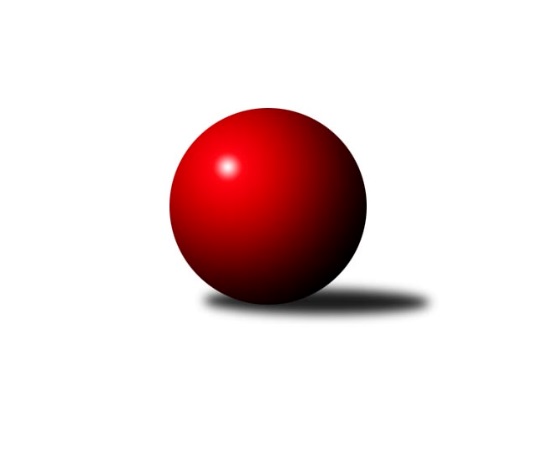 Č.22Ročník 2010/2011	16.4.2011Nejlepšího výkonu v tomto kole: 3282 dosáhlo družstvo: TJ Spartak Přerov ˝B˝3. KLM C 2010/2011Výsledky 22. kolaSouhrnný přehled výsledků:TJ Opava ˝B˝	- TJ  Krnov ˝A˝	2:6	2931:3066	9.5:14.5	16.4.TJ Spartak Přerov ˝B˝	- TJ Sokol Michálkovice ˝A˝	7:1	3282:3164	17.0:7.0	16.4.TJ Horní Benešov ˝A˝	- HKK Olomouc ˝A˝	1:7	3192:3220	8.0:16.0	16.4.TJ Sokol Machová ˝A˝	- TJ  Prostějov ˝A˝	1.5:6.5	3166:3253	11.0:13.0	16.4.TJ Sokol Chvalíkovice ˝A˝	- HKK Olomouc ˝B˝	1:7	2959:3068	8.0:16.0	16.4.KK Zábřeh ˝B˝	- SKK Jeseník ˝A˝	5:3	3248:3193	11.5:12.5	16.4.Tabulka družstev:	1.	HKK Olomouc ˝A˝	22	18	2	2	124.5 : 51.5 	315.0 : 213.0 	 3222	38	2.	TJ  Krnov ˝A˝	22	13	3	6	104.0 : 72.0 	294.0 : 234.0 	 3116	29	3.	TJ Horní Benešov ˝A˝	22	13	1	8	90.0 : 86.0 	263.0 : 265.0 	 3149	27	4.	KK Zábřeh ˝B˝	22	11	4	7	93.0 : 83.0 	274.0 : 254.0 	 3048	26	5.	TJ Sokol Machová ˝A˝	22	12	1	9	94.0 : 82.0 	257.5 : 270.5 	 3131	25	6.	SKK Jeseník ˝A˝	22	11	2	9	90.5 : 85.5 	251.0 : 277.0 	 3112	24	7.	HKK Olomouc ˝B˝	22	11	0	11	89.5 : 86.5 	262.5 : 265.5 	 3103	22	8.	TJ  Prostějov ˝A˝	22	10	1	11	82.0 : 94.0 	266.5 : 261.5 	 3121	21	9.	TJ Spartak Přerov ˝B˝	22	8	1	13	85.0 : 91.0 	273.5 : 254.5 	 3121	17	10.	TJ Sokol Michálkovice ˝A˝	22	7	3	12	79.0 : 97.0 	251.5 : 276.5 	 3060	17	11.	TJ Sokol Chvalíkovice ˝A˝	22	6	0	16	70.0 : 106.0 	240.0 : 288.0 	 3121	12	12.	TJ Opava ˝B˝	22	3	0	19	54.5 : 121.5 	219.5 : 308.5 	 3017	6Podrobné výsledky kola:	 TJ Opava ˝B˝	2931	2:6	3066	TJ  Krnov ˝A˝	Svatopluk Kříž	101 	 131 	 125 	120	477 	 3:1 	 486 	 131	116 	 122	117	Bedřich Pluhař	Tomáš Valíček	114 	 122 	 121 	145	502 	 0:4 	 577 	 138	158 	 131	150	Lukáš Vaněk	Josef Němec	115 	 113 	 114 	122	464 	 1:3 	 486 	 120	131 	 126	109	Jiří Jedlička	Pavel Kovalčík	133 	 127 	 121 	111	492 	 1.5:2.5 	 514 	 126	132 	 121	135	Martin Koraba	Rudolf Haim	126 	 134 	 136 	129	525 	 4:0 	 480 	 115	114 	 126	125	Vlastimil Kotrla	Milan Jahn	129 	 114 	 110 	118	471 	 0:4 	 523 	 138	118 	 132	135	Přemysl Žáčekrozhodčí: Nejlepší výkon utkání: 577 - Lukáš Vaněk	 TJ Spartak Přerov ˝B˝	3282	7:1	3164	TJ Sokol Michálkovice ˝A˝	Petr Vácha	147 	 138 	 136 	143	564 	 3:1 	 550 	 130	159 	 131	130	Tomáš Rechtoris	Jiří Divila ml.	141 	 127 	 130 	149	547 	 3:1 	 528 	 129	133 	 126	140	Petr Řepecký	Jiří Divila st.	125 	 144 	 118 	145	532 	 3:1 	 457 	 98	113 	 130	116	Radek Říman	Vladimír Mánek	136 	 134 	 150 	147	567 	 3:1 	 531 	 138	121 	 138	134	Petr Jurášek	Stanislav Beňa st.	145 	 130 	 129 	145	549 	 3:1 	 540 	 144	129 	 138	129	Václav Hrejzek	Marek  Navrátil *1	124 	 137 	 150 	112	523 	 2:2 	 558 	 152	133 	 121	152	Josef Jurášekrozhodčí: střídání: *1 od 61. hodu Milan KandaNejlepší výkon utkání: 567 - Vladimír Mánek	 TJ Horní Benešov ˝A˝	3192	1:7	3220	HKK Olomouc ˝A˝	Miroslav Petřek ml.	131 	 138 	 141 	131	541 	 1.5:2.5 	 541 	 135	132 	 143	131	Leopold Jašek	Kamil Kubeša	122 	 128 	 142 	150	542 	 1:3 	 569 	 129	127 	 155	158	Jiří Němec	Martin Bilíček	131 	 134 	 131 	137	533 	 1:3 	 551 	 143	152 	 118	138	Jan Tögel	Michal Klich	140 	 134 	 136 	138	548 	 3.5:0.5 	 467 	 98	134 	 126	109	Radek Hejtman	Kamil Kovařík	118 	 140 	 145 	131	534 	 0:4 	 583 	 155	141 	 147	140	Radek Havran	Vlastimil Skopalík	117 	 123 	 118 	136	494 	 1:3 	 509 	 138	132 	 127	112	Marian Hošekrozhodčí: Nejlepší výkon utkání: 583 - Radek Havran	 TJ Sokol Machová ˝A˝	3166	1.5:6.5	3253	TJ  Prostějov ˝A˝	Jaroslav Michalík	116 	 149 	 124 	151	540 	 3:1 	 511 	 127	132 	 121	131	Miroslav Znojil	Tomáš Grebeníček	127 	 126 	 142 	143	538 	 1.5:2.5 	 562 	 138	144 	 142	138	Miroslav Plachý	Bohuslav Husek	115 	 118 	 147 	122	502 	 1:3 	 539 	 126	135 	 138	140	Josef Jurda	Milan Dovrtěl	126 	 131 	 130 	139	526 	 2:2 	 558 	 151	147 	 127	133	Jan Pernica	Radek Stoklásek	109 	 148 	 126 	110	493 	 1.5:2.5 	 516 	 141	124 	 126	125	Petr Černohous	Miroslav Míšek	139 	 125 	 148 	155	567 	 2:2 	 567 	 162	140 	 132	133	Roman Rolencrozhodčí: Nejlepšího výkonu v tomto utkání: 567 kuželek dosáhli: Miroslav Míšek, Roman Rolenc	 TJ Sokol Chvalíkovice ˝A˝	2959	1:7	3068	HKK Olomouc ˝B˝	David Hendrych *1	126 	 112 	 121 	126	485 	 3:1 	 476 	 121	124 	 115	116	Dušan Říha	Radek Hendrych	140 	 117 	 118 	110	485 	 0:4 	 538 	 151	129 	 130	128	David Pospíšil	Marek Hynar	126 	 121 	 117 	133	497 	 1:3 	 510 	 134	126 	 132	118	Josef Čapka	Jakub Hendrych	133 	 121 	 122 	120	496 	 2:2 	 497 	 124	127 	 129	117	Jiří Kropáč	Martin Šumník	128 	 117 	 127 	111	483 	 1:3 	 518 	 143	136 	 110	129	Dušan Říha	Vladimír Valenta	127 	 143 	 121 	122	513 	 1:3 	 529 	 131	142 	 129	127	Milan Sekaninarozhodčí: střídání: *1 od 65. hodu Josef HendrychNejlepší výkon utkání: 538 - David Pospíšil	 KK Zábřeh ˝B˝	3248	5:3	3193	SKK Jeseník ˝A˝	Michal Albrecht	151 	 149 	 147 	144	591 	 3.5:0.5 	 534 	 140	149 	 128	117	Jiří Fárek	Milan Šula	140 	 148 	 133 	134	555 	 2:2 	 560 	 137	152 	 143	128	Michal Smejkal	Marek Ollinger	139 	 157 	 141 	137	574 	 3:1 	 538 	 150	126 	 128	134	Petr Šulák	Jiří Michálek	152 	 115 	 115 	154	536 	 3:1 	 479 	 118	114 	 124	123	Jakub Smejkal	Martin Marek	124 	 114 	 137 	107	482 	 0:4 	 516 	 125	130 	 139	122	Zdeněk Janoud	Josef Karafiát	131 	 117 	 134 	128	510 	 0:4 	 566 	 132	159 	 137	138	Václav Smejkalrozhodčí: Nejlepší výkon utkání: 591 - Michal AlbrechtPořadí jednotlivců:	jméno hráče	družstvo	celkem	plné	dorážka	chyby	poměr kuž.	Maximum	1.	Radek Havran 	HKK Olomouc ˝A˝	563.81	370.2	193.6	1.6	9/9	(632)	2.	Miroslav Petřek  ml.	TJ Horní Benešov ˝A˝	542.22	361.3	181.0	4.3	9/9	(603)	3.	Jiří Němec 	HKK Olomouc ˝A˝	539.90	367.3	172.6	3.4	9/9	(575)	4.	Jiří Michálek 	KK Zábřeh ˝B˝	539.79	365.6	174.1	4.5	9/9	(600)	5.	Václav Smejkal 	SKK Jeseník ˝A˝	536.29	359.1	177.2	2.4	9/9	(567)	6.	Roman Rolenc 	TJ  Prostějov ˝A˝	536.25	360.4	175.9	3.5	9/9	(568)	7.	Marian Hošek 	HKK Olomouc ˝A˝	535.26	350.3	185.0	3.9	9/9	(577)	8.	Miroslav Míšek 	TJ Sokol Machová ˝A˝	534.35	354.4	179.9	3.2	9/9	(567)	9.	Milan Kanda 	TJ Spartak Přerov ˝B˝	534.02	353.7	180.3	3.5	9/9	(614)	10.	Vojtěch Venclík 	TJ Spartak Přerov ˝B˝	532.78	362.5	170.3	5.2	6/9	(577)	11.	Kamil Kovařík 	TJ Horní Benešov ˝A˝	532.74	359.9	172.8	3.1	9/9	(582)	12.	Jiří Divila ml. 	TJ Spartak Přerov ˝B˝	532.29	351.7	180.6	2.3	8/9	(577)	13.	Jiří Kropáč 	HKK Olomouc ˝B˝	532.05	353.7	178.4	3.2	9/9	(576)	14.	Vladimír Valenta 	TJ Sokol Chvalíkovice ˝A˝	531.16	356.1	175.0	4.0	8/9	(574)	15.	Martin Marek 	KK Zábřeh ˝B˝	531.10	356.4	174.7	3.1	8/9	(575)	16.	Milan Dovrtěl 	TJ Sokol Machová ˝A˝	530.18	352.9	177.3	3.9	9/9	(553)	17.	Milan Šula 	KK Zábřeh ˝B˝	529.37	363.1	166.3	4.7	9/9	(581)	18.	Marek Ollinger 	KK Zábřeh ˝B˝	529.31	355.9	173.5	5.0	7/9	(574)	19.	Přemysl Žáček 	TJ  Krnov ˝A˝	529.01	354.8	174.2	4.1	9/9	(567)	20.	Michal Smejkal 	SKK Jeseník ˝A˝	527.86	352.6	175.3	4.7	9/9	(585)	21.	Vladimír Mánek 	TJ Spartak Přerov ˝B˝	527.39	356.2	171.2	2.8	7/9	(581)	22.	Leopold Jašek 	HKK Olomouc ˝B˝	526.96	357.7	169.3	4.3	6/9	(604)	23.	Petr Řepecký 	TJ Sokol Michálkovice ˝A˝	526.61	350.7	176.0	3.7	9/9	(566)	24.	Jakub Smejkal 	SKK Jeseník ˝A˝	525.26	349.5	175.7	5.1	8/9	(585)	25.	David Pospíšil 	HKK Olomouc ˝B˝	525.11	355.0	170.1	4.4	9/9	(571)	26.	David Hendrych 	TJ Sokol Chvalíkovice ˝A˝	524.72	354.0	170.7	4.5	9/9	(565)	27.	Michal Klich 	TJ Horní Benešov ˝A˝	524.07	357.2	166.8	5.8	8/9	(555)	28.	Kamil Kubeša 	TJ Horní Benešov ˝A˝	523.99	354.0	170.0	4.3	9/9	(581)	29.	Bedřich Pluhař 	TJ  Krnov ˝A˝	523.52	355.4	168.1	6.1	9/9	(577)	30.	Martin Bilíček 	TJ Horní Benešov ˝A˝	523.41	358.0	165.4	6.0	8/9	(565)	31.	Vlastimil Grebeníček 	TJ Sokol Machová ˝A˝	522.96	349.4	173.5	4.1	9/9	(574)	32.	Petr Šulák 	SKK Jeseník ˝A˝	522.64	354.1	168.6	5.6	9/9	(545)	33.	Vlastimil Kotrla 	TJ  Krnov ˝A˝	521.50	355.9	165.6	5.0	9/9	(561)	34.	Jan Pernica 	TJ  Prostějov ˝A˝	521.43	354.4	167.0	5.9	9/9	(591)	35.	Miroslav Znojil 	TJ  Prostějov ˝A˝	521.43	343.9	177.6	4.0	9/9	(554)	36.	Dušan Říha 	HKK Olomouc ˝B˝	521.41	353.7	167.7	6.0	7/9	(565)	37.	Marek Hynar 	TJ Sokol Chvalíkovice ˝A˝	520.73	357.1	163.6	7.1	8/9	(575)	38.	Josef Karafiát 	KK Zábřeh ˝B˝	520.36	352.6	167.7	5.3	9/9	(573)	39.	Josef Hendrych 	TJ Sokol Chvalíkovice ˝A˝	520.09	347.7	172.4	4.9	8/9	(552)	40.	Petr Vácha 	TJ Spartak Přerov ˝B˝	519.84	353.4	166.5	6.1	7/9	(593)	41.	Michal Albrecht 	KK Zábřeh ˝B˝	518.99	352.1	166.9	4.1	8/9	(605)	42.	Jaroslav Michalík 	TJ Sokol Machová ˝A˝	518.46	350.9	167.6	3.9	9/9	(583)	43.	Josef Linhart 	TJ Sokol Michálkovice ˝A˝	518.39	346.5	171.9	3.9	8/9	(545)	44.	Aleš Čapka 	HKK Olomouc ˝A˝	517.64	345.4	172.3	5.7	6/9	(543)	45.	Vlastimil Skopalík 	TJ Horní Benešov ˝A˝	517.28	357.2	160.1	4.7	8/9	(559)	46.	Bohuslav Husek 	TJ Sokol Machová ˝A˝	516.68	349.6	167.1	8.7	9/9	(559)	47.	Josef Jurda 	TJ  Prostějov ˝A˝	515.73	352.7	163.0	5.8	9/9	(544)	48.	Jiří Vrba 	SKK Jeseník ˝A˝	515.63	354.1	161.5	5.0	6/9	(541)	49.	Stanislav Beňa  st.	TJ Spartak Přerov ˝B˝	515.57	348.0	167.5	5.9	7/9	(573)	50.	Jiří Jedlička 	TJ  Krnov ˝A˝	515.24	351.6	163.7	5.5	9/9	(565)	51.	Milan Sekanina 	HKK Olomouc ˝B˝	514.59	351.5	163.1	5.7	8/9	(566)	52.	Josef Jurášek 	TJ Sokol Michálkovice ˝A˝	514.21	349.7	164.5	7.3	9/9	(558)	53.	Martin Šumník 	TJ Sokol Chvalíkovice ˝A˝	513.93	347.4	166.5	5.7	7/9	(566)	54.	Jiří Divila st. 	TJ Spartak Přerov ˝B˝	513.91	350.5	163.4	6.7	8/9	(589)	55.	Radek Hendrych 	TJ Sokol Chvalíkovice ˝A˝	513.06	356.0	157.0	7.7	8/9	(572)	56.	Jakub Hendrych 	TJ Sokol Chvalíkovice ˝A˝	512.60	349.0	163.6	5.0	8/9	(553)	57.	Radek Stoklásek 	TJ Sokol Machová ˝A˝	512.06	344.8	167.2	6.1	7/9	(569)	58.	Václav Eichler 	TJ  Krnov ˝A˝	511.85	349.6	162.2	6.3	8/9	(582)	59.	Tomáš Rechtoris 	TJ Sokol Michálkovice ˝A˝	511.48	346.3	165.2	7.5	9/9	(550)	60.	Martin Koraba 	TJ  Krnov ˝A˝	510.59	342.9	167.7	5.4	9/9	(554)	61.	Miroslav Plachý 	TJ  Prostějov ˝A˝	510.42	353.8	156.6	7.2	9/9	(562)	62.	Jan Tögel 	HKK Olomouc ˝A˝	509.20	352.0	157.2	5.9	8/9	(551)	63.	Svatopluk Kříž 	TJ Opava ˝B˝	508.53	343.8	164.8	7.1	8/9	(560)	64.	Milan Jahn 	TJ Opava ˝B˝	507.36	347.3	160.0	6.0	9/9	(554)	65.	Pavel Čech 	TJ Sokol Michálkovice ˝A˝	505.03	338.9	166.2	5.8	6/9	(549)	66.	Rudolf Haim 	TJ Opava ˝B˝	504.61	349.0	155.6	6.6	9/9	(532)	67.	Petr Černohous 	TJ  Prostějov ˝A˝	504.34	348.3	156.1	6.0	7/9	(548)	68.	Josef Němec 	TJ Opava ˝B˝	503.88	350.3	153.6	7.4	8/9	(543)	69.	Jiří Fárek 	SKK Jeseník ˝A˝	499.61	343.8	155.8	9.6	9/9	(535)	70.	Josef Čapka 	HKK Olomouc ˝B˝	496.27	349.3	146.9	8.5	8/9	(533)	71.	Tomáš Valíček 	TJ Opava ˝B˝	491.78	339.3	152.4	8.9	6/9	(532)	72.	Václav Hrejzek 	TJ Sokol Michálkovice ˝A˝	491.03	342.6	148.4	7.8	9/9	(550)	73.	Petr Schwalbe 	TJ Opava ˝B˝	490.11	338.7	151.4	10.6	7/9	(526)		Lukáš Vaněk 	TJ  Krnov ˝A˝	577.00	385.0	192.0	1.0	1/9	(577)		Jiří Zezulka 	HKK Olomouc ˝A˝	568.20	369.0	199.2	1.1	5/9	(591)		Zdeněk Kment 	TJ Horní Benešov ˝A˝	557.00	355.0	202.0	10.0	1/9	(557)		Rostislav Petřík 	TJ Spartak Přerov ˝B˝	556.00	356.7	199.3	3.3	3/9	(590)		Radek Malíšek 	HKK Olomouc ˝A˝	545.45	375.1	170.3	5.2	3/9	(581)		Pavel Mikulka 	HKK Olomouc ˝B˝	543.75	361.3	182.5	2.0	2/9	(552)		Tomáš Grebeníček 	TJ Sokol Machová ˝A˝	538.00	365.0	173.0	4.0	1/9	(538)		Josef Šrámek 	HKK Olomouc ˝A˝	530.00	358.3	171.7	3.3	5/9	(572)		Pavel Hendrych 	TJ Opava ˝B˝	528.33	356.0	172.3	3.7	4/9	(544)		Jaroslav Pěcha 	TJ Spartak Přerov ˝B˝	523.50	352.0	171.5	5.0	2/9	(537)		Martin Zaoral 	TJ  Prostějov ˝A˝	523.25	356.5	166.8	6.5	2/9	(553)		Václav Kupka 	KK Zábřeh ˝B˝	522.00	353.3	168.8	4.8	2/9	(535)		Tomáš Sádecký 	KK Zábřeh ˝B˝	521.07	356.5	164.6	5.6	3/9	(567)		Petr Vaněk 	TJ  Krnov ˝A˝	519.00	334.0	185.0	8.0	1/9	(519)		Martin Adámek 	TJ  Prostějov ˝A˝	516.87	349.1	167.8	5.8	5/9	(568)		Bohuslav Čuba 	TJ Horní Benešov ˝A˝	515.83	357.2	158.7	6.3	3/9	(525)		Matouš Krajzinger 	HKK Olomouc ˝A˝	514.33	351.3	163.0	8.3	3/9	(526)		Petr Dankovič 	TJ Horní Benešov ˝A˝	513.00	347.0	166.0	6.0	1/9	(513)		Robert Kučerka 	TJ Horní Benešov ˝A˝	512.00	360.0	152.0	6.5	2/9	(521)		Michal Blažek 	TJ Opava ˝B˝	511.00	340.0	171.0	6.8	2/9	(527)		Leoš Hamrlíček 	TJ Sokol Machová ˝A˝	510.00	340.0	170.0	6.0	1/9	(510)		Jaromír Čech 	TJ  Krnov ˝A˝	510.00	365.0	145.0	8.0	1/9	(510)		Daniel Dudek 	TJ Sokol Michálkovice ˝A˝	509.50	358.5	151.0	8.0	1/9	(533)		František Vícha 	TJ  Krnov ˝A˝	508.00	341.0	167.0	3.0	1/9	(508)		Martin Weiss 	TJ  Krnov ˝A˝	508.00	369.0	139.0	15.0	1/9	(508)		Zdeněk Černý 	TJ Horní Benešov ˝A˝	507.50	357.0	150.5	9.0	2/9	(552)		Maciej Basista 	TJ Opava ˝B˝	504.75	354.3	150.5	5.0	3/9	(541)		Michal Zych 	TJ Sokol Michálkovice ˝A˝	503.63	342.6	161.0	5.0	4/9	(531)		Karel Škrobánek 	TJ Opava ˝B˝	503.00	350.5	152.5	6.5	2/9	(514)		Jiří Vrba 	SKK Jeseník ˝A˝	502.92	356.6	146.3	7.3	4/9	(524)		Vladimír Sedláček 	TJ Spartak Přerov ˝B˝	502.89	339.7	163.2	6.3	3/9	(552)		Petr Jurášek 	TJ Sokol Michálkovice ˝A˝	500.20	344.4	155.8	10.2	5/9	(531)		Vladimír Peter 	TJ Opava ˝B˝	498.11	350.8	147.3	8.3	3/9	(515)		Jan Zych 	TJ Sokol Michálkovice ˝A˝	498.00	338.5	159.5	6.0	1/9	(515)		Bohumil Fryštacký 	TJ Sokol Machová ˝A˝	497.00	348.0	149.0	11.0	1/9	(497)		Roman Beinhauer 	TJ Sokol Chvalíkovice ˝A˝	497.00	353.0	144.0	8.0	1/9	(497)		Zdeněk Janoud 	SKK Jeseník ˝A˝	495.00	343.0	152.0	7.0	2/9	(516)		Vlastimil Trulej 	TJ Sokol Chvalíkovice ˝A˝	492.00	336.0	156.0	5.0	1/9	(492)		Marek  Navrátil 	TJ Spartak Přerov ˝B˝	491.20	343.0	148.2	10.4	5/9	(508)		Antonín Guman 	KK Zábřeh ˝B˝	491.00	354.0	137.0	13.0	1/9	(491)		Zdeněk Chudožilov 	TJ  Prostějov ˝A˝	490.00	333.0	157.0	14.0	1/9	(490)		Rostislav  Cundrla 	SKK Jeseník ˝A˝	489.50	351.0	138.5	10.0	1/9	(507)		Milan Franer 	TJ Opava ˝B˝	487.00	337.0	150.0	9.0	1/9	(487)		Pavel Kovalčík 	TJ Opava ˝B˝	481.75	333.1	148.7	10.3	3/9	(536)		Radek Husek 	TJ Sokol Machová ˝A˝	479.00	341.5	137.5	10.5	2/9	(480)		Svatopluk Hopjan 	HKK Olomouc ˝B˝	470.83	334.2	136.7	11.3	3/9	(499)		Jiří Hradílek 	TJ Spartak Přerov ˝B˝	468.50	317.0	151.5	6.0	2/9	(481)		Radek Hejtman 	HKK Olomouc ˝A˝	467.00	330.0	137.0	10.0	1/9	(467)		Radek Říman 	TJ Sokol Michálkovice ˝A˝	457.00	330.0	127.0	15.0	1/9	(457)		Petr  Šulák ml. 	SKK Jeseník ˝A˝	437.00	306.0	131.0	19.0	1/9	(437)Sportovně technické informace:Starty náhradníků:registrační číslo	jméno a příjmení 	datum startu 	družstvo	číslo startu
Hráči dopsaní na soupisku:registrační číslo	jméno a příjmení 	datum startu 	družstvo	Program dalšího kola:Nejlepší šestka kola - absolutněNejlepší šestka kola - absolutněNejlepší šestka kola - absolutněNejlepší šestka kola - absolutněNejlepší šestka kola - dle průměru kuželenNejlepší šestka kola - dle průměru kuželenNejlepší šestka kola - dle průměru kuželenNejlepší šestka kola - dle průměru kuželenNejlepší šestka kola - dle průměru kuželenPočetJménoNázev týmuVýkonPočetJménoNázev týmuPrůměr (%)Výkon3xMichal AlbrechtZábřeh B5911xLukáš VaněkKrnov A114.1757714xRadek HavranOlomouc˝A˝58315xRadek HavranOlomouc˝A˝112.145831xLukáš VaněkKrnov A5773xMichal AlbrechtZábřeh B110.635911xMarek OllingerZábřeh B5746xJiří NěmecOlomouc˝A˝109.455698xJiří NěmecOlomouc˝A˝5692xMarek OllingerZábřeh B107.445743xRoman RolencProstějov A5673xMiroslav MíšekMachová A107.3567